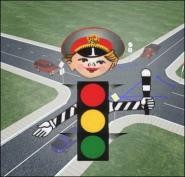 ПРЕДПИСЫВАЮЩИЕ ЗНАКИ: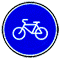 «ВЕЛОСИПЕДНАЯ ДОРОЖКА»

Велосипедная дорожка
Обгоняй Максим Сережку.
Вам никто не помешает –
Этот знак все дети знают.
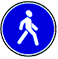 «ПЕШЕХОДНАЯ ДОРОЖКА»

По пешеходной дорожке,
Шагают только ножки.
Лишь в коляске и в кино
Ездить тут разрешено.

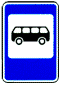 «МЕСТО ОСТАНОВКИ АВТОБУСА, ТРОЛЛЕЙБУСА ИЛИ ТРАМВАЯ»

Остановка, народ толпится.
Что-то им с утра не спиться? (от чего ему не спится!)
Ждут автобус городской,
Едут в офис, в цех, домой.
Едут в школу, детский сад,
В праздник едут на парад.
В уличном круговороте 
Транспорт городской в почете!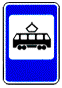 «МЕСТО ОСТАНОВКИ АВТОБУСА, ТРОЛЛЕЙБУСА ИЛИ ТРАМВАЯ»

Остановка, народ толпится.
Что-то им с утра не спиться? (от чего ему не спится!)
Ждут автобус городской,
Едут в офис, в цех, домой.
Едут в школу, детский сад,
В праздник едут на парад.
В уличном круговороте 
Транспорт городской в почете!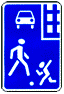 «ЖИЛАЯ ЗОНА»

Детская площадка у дома
По Правилам – жилая зона.
Подскажет знак водителям –
Во дворе надо быть бдительным,
Ехать тихо, осторожно,
А то всякое возможно.

.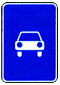 «ДВИЖЕНИЕ ЛЕГКОВЫХ АВТОМОБИЛЕЙ»

Этот знак рекомендательный –
Он не строгий, но влиятельный.
Если вам рекомендуют,
Этот точно не впустую.
Знак увидел - соблюдай,
Закон дороги уважай.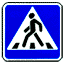 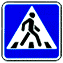 «ПЕШЕХОДНЫЙ ПЕРЕХОД»

На пути ребят – дорога,
Транспорт ездит быстро, много.
Светофора рядом нет,
Знак дорожный даст совет.
Надо, чуть вперед пройти,
Там, где «Зебра» на пути.
«Пешеходный переход» –
Можно двигаться вперед.
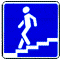 

«ПОДЗЕМНЫЙ ПЕШЕХОДНЫЙ ПЕРЕХОД»

На широкой улице
Глаза от красок жмурятся.
Разноцветные машины:
Волги, лады, лимузины.
Где дорогу перейти,
На ту сторону пройти?
Всем поможет переход,
Под землею, что идет.
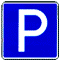 «МЕСТО СТОЯНКИ»

Есть островки на улице
Машины, где паркуются, 
Там знак «Место стоянки» –
У почты, рынка, банка.
Удобно всем и безопасно
И нет волнений понапрасну.

ЗНАКИ СЕРВИСА: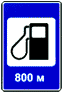 
«АВТОЗАПРАВОЧНАЯ СТАНЦИЯ»

Машинам тоже надо кушать-
Бензином, газом заправлять.
А то не будет бегать, слушать,
Без топлива начнут чихать.
От доктора рецепт и справка,
Тут не помогут, не спасут.
Спасения – АЗС – заправка,
Зальют бензин Вам только тут.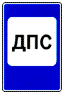 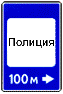 «ПОСТ ГИБДД»

Поспорили мы в классе, 
Что в автосуете
Помощники на трассе
Посты ГАИ, везде.
С проблемой обращайтесь
На пост – вам скажут «Да»,
Но ездить вы старайтесь 
По Правилам – всегда.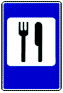 «ПУНКТ ПИТАНИЯ»

Долго ехали, устали,
И желудки заурчали,
Это нам они признались,
Что давно проголодались.
Не прошло пяти минут
Знак висит – обедай тут. (Вкусный знак, обедай тут)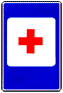 

«ПУНКТ ПЕРВОЙ МЕДИЦИНСКОЙ ПОМОЩИ»

Этот знак для тех, кто болен
Кто здоровьем не доволен.
Придорожный Айболит
Вас подлечит, прибодрит.
ПРЕДУПРЕЖДАЮЩИЕ ЗНАКИ: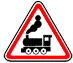 «ЖЕЛЕЗНОДОРОЖНЫЙ ПЕРЕЕЗД БЕЗ ШЛАГБАУМА»

Нарисован паровоз,
Слышим стук из-под колес,
Видим, едет тепловоз,
Тот же стук из-под колес.
Разницы тут никакой
Все равно водитель, стой!
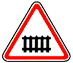 

«ЖЕЛЕЗОДОРОЖНЫЙ ПЕРЕЕЗД СО ШЛАГБАУМОМ»

Странный знак – забор на нем,
Что тут думать за рулем?
Может этот знак пустяк 
И висит он просто так?
Нет! Шлагбаум – переезд
Перегородил проезд.
Электричка на пути
С ней ты лучше не шути!
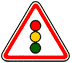  «СВЕТОФОРНОЕ РЕГУЛИРОВАНИЕ»

Красный, желтый и зеленый –
Это голос светофорный.
Говорит он: «Стой! Кати!» 
Если желтый – «Погоди!»
«ПЕШЕХОДНЫЙ СВЕТОФОР»

Дорогу, перекрёсток на пути
Светофор поможет перейти
С человечком красным – Стой!
Двигайся с зелёным по прямой.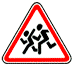 

«ДЕТИ»

Это очень важный знак,
Он висит не просто так.
Будь внимательней, шофер!
Рядом садик, школьный двор.

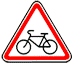 
«ПЕРЕСЕЧЕНИЕ С ВЕЛОСИПЕДНОЙ ДОРОЖКОЙ»

Знак пересечения
С велодорожкой.
Добавьте внимания
Хотя бы немножко.

.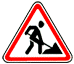 

«ДОРОЖНЫЕ РАБОТЫ»

Кто - то яму раскопал –
Прямо на дороге.
Весь асфальт переломал –
Берегите ноги!
И водитель должен знать,
Что идут работы –
Знак увидел – объезжать,
Дальше без заботы.
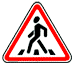 «ПЕШЕХОДНЫЙ ПЕРЕХОД» (для водителей)

Чтоб водитель знал заранее – 
Знак его предупреждает.
Вдвое обостри внимание –
Пешеход не пострадает.
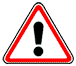 «ПРОЧИЕ ОПАСНОСТИ»

Знак необычный,
Знак восклицательный.
В письме, симпатичный,
В дороге, внимательный.
Что-то ни так на шоссе впереди
Думай водитель! В оба гляди!

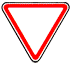 «УСТУПИ ДОРОГУ»


Перевертыш на пути
Означает, уступи.
Повернули треугольник,
Обрати внимание, школьник!
Где водитель знак встречает,
Там дорогу уступает.

ЗАПРЕЩАЮЩИЕ ЗНАКИ: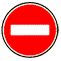 «ВЪЕЗД ЗАПРЕЩЕН» 

Тормози водитель. Стой!
Знак - запрет перед тобой.
Самый строгий этот знак, 
Чтоб не въехал ты впросак.
Должен знак ты соблюдать,
«Под кирпич» не заезжать.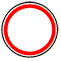 

«ДВИЖЕНИЕ ЗАПРЕЩЕНО»

Круглый знак, похож на мяч
Он движение запрещает.
Не успеет тот на матч,
Кто запреты нарушает.

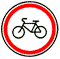 «ДВИЖЕНИЕ НА ВЕЛОСИПЕДАХ ЗАПРЕЩЕНО»

В день рожденья подарили
Скоростной велосипед
Научили, объяснили
Ездить там, где знака нет. 
(Означающий запрет)
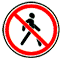 

«ДВИЖЕНИЕ ПЕШЕХОДОВ ЗАПРЕЩЕНО»

Машины, машины, одна за другой,
Нет «зебры» и нет светофора.
Не вздумай бежать на ту сторону. Стой!
Нельзя рисковать из-за спора
(Бравада – не выигрыш спора).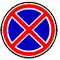 
«ОСТАНОВКА ЗАПРЕЩЕНА»

Остановка под запретом
Осенью, зимой и летом,
И весной, где знак весит
Проезжай, не тормози!
Ну, а если встать захочешь,
Непременно штраф схлопочешь!

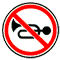 

«ПОДАЧА ЗВУКОВОГО СИГНАЛА ЗАПРЕЩЕНА»

Тишина, покой кругом,
Спальный тут микрорайон.
Знак висит – гудеть нельзя,
Отдыхает двор, друзья.
Не труби, спокойно едь,
Можно только тихо петь.

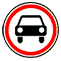 
«ДВИЖЕНИЕ МЕХАНИЧЕСКИХ ТРАНСПОРТНЫХ СРЕДСТВ ЗАПРЕЩЕНО»

Там, где этот знак висит –
Тихо – транспорт не шумит.
Запрещает он движение –
Всех авто без исключения.

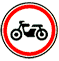 

«ДВИЖЕНИЕ МОТОЦИКЛОВ ЗАПРЕЩЕНО»

Лето, солнце, улица –
Все в очках – не жмурятся.
Байкеры, шумят моторы –
Они едут на просторы.
Знак висит – в пути преграда –
Объезжать дорогу надо.

